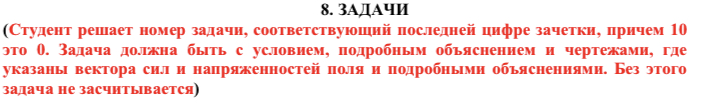 2. Найти отношение силы электростатического отталкивания притяжения между двумя протонами к силе их гравитационного притяжения. Заряд протона равен по модулю и противоположен по знаку заряду электрона (e = 1,6*10-19 К). Масса протона равна 1840me. (me = 9,1*10-31 кг). Гравитационная постоянная G = 6,67*10-11 Н*м2/кг2. (1,24*1036)